Quelques copies d’écran ou photos d’un dispositif (avec titre)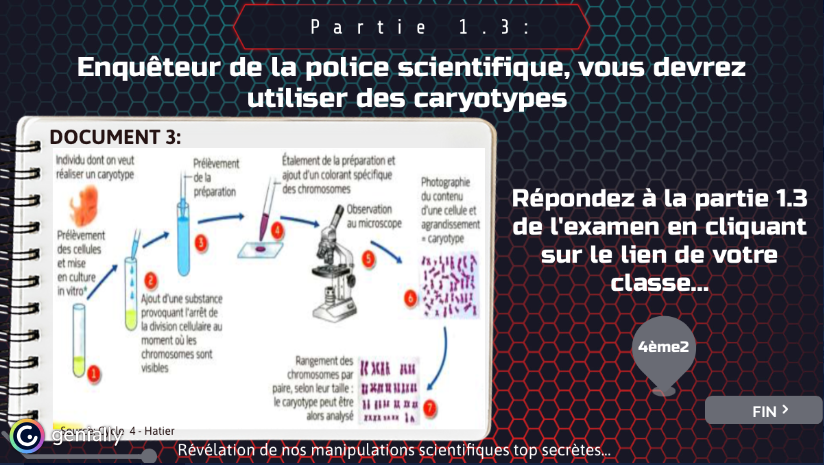 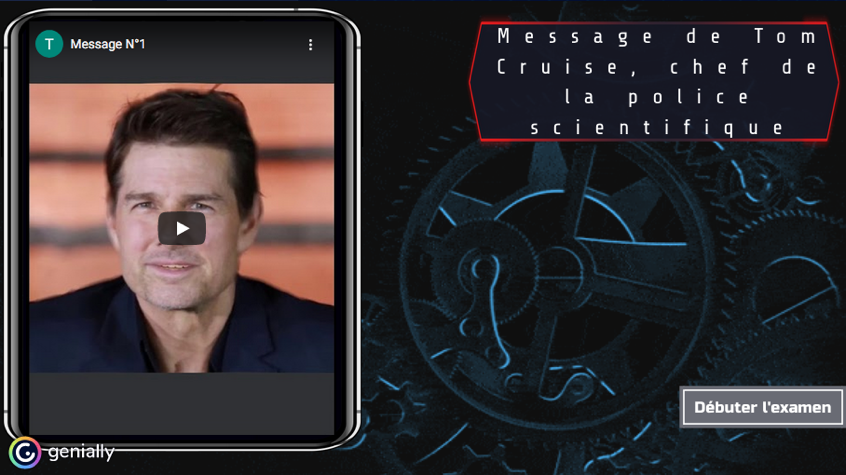 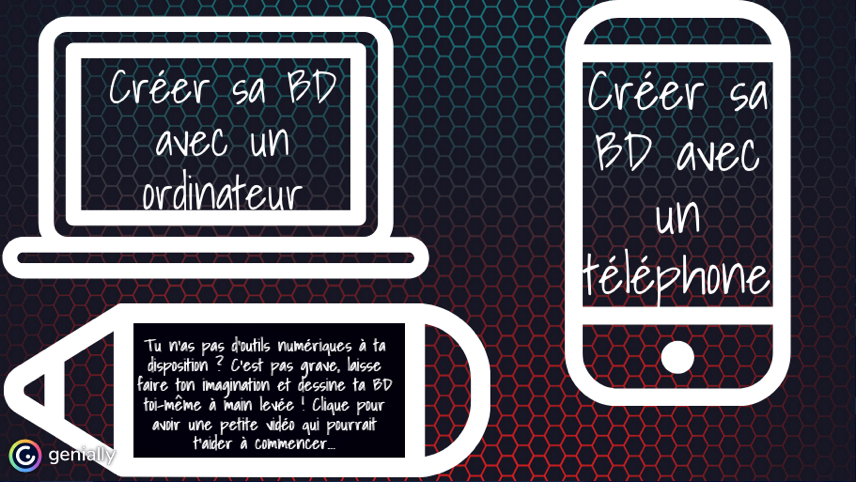 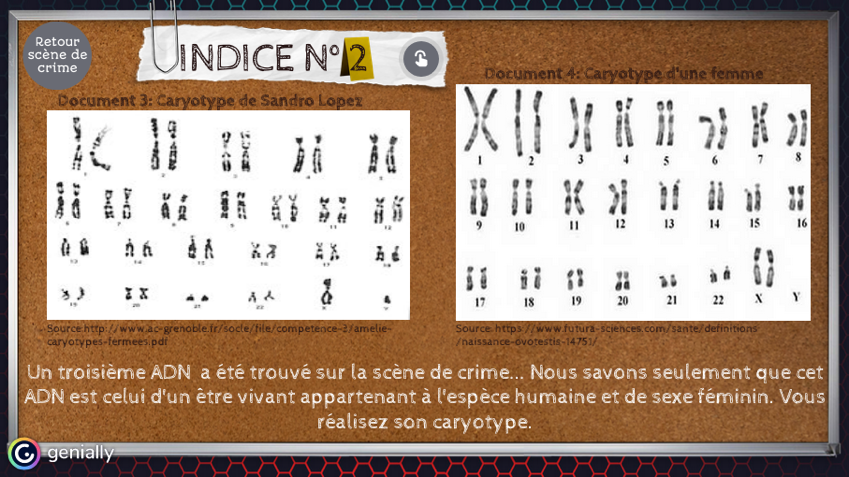 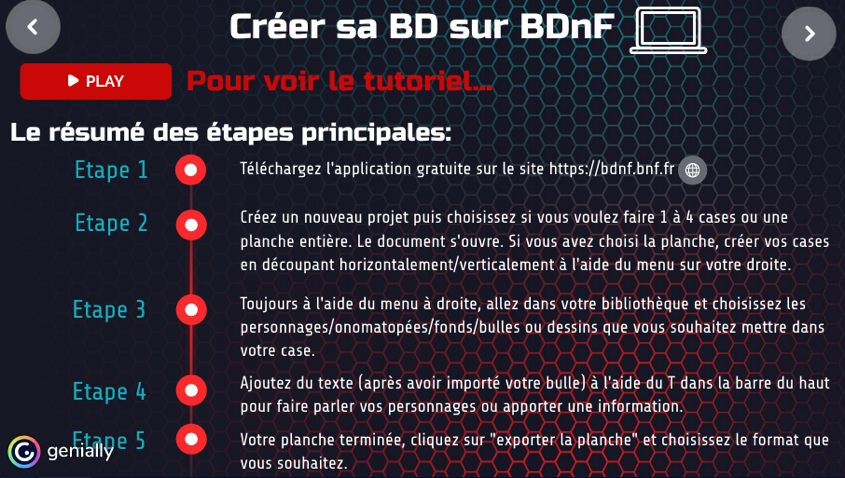 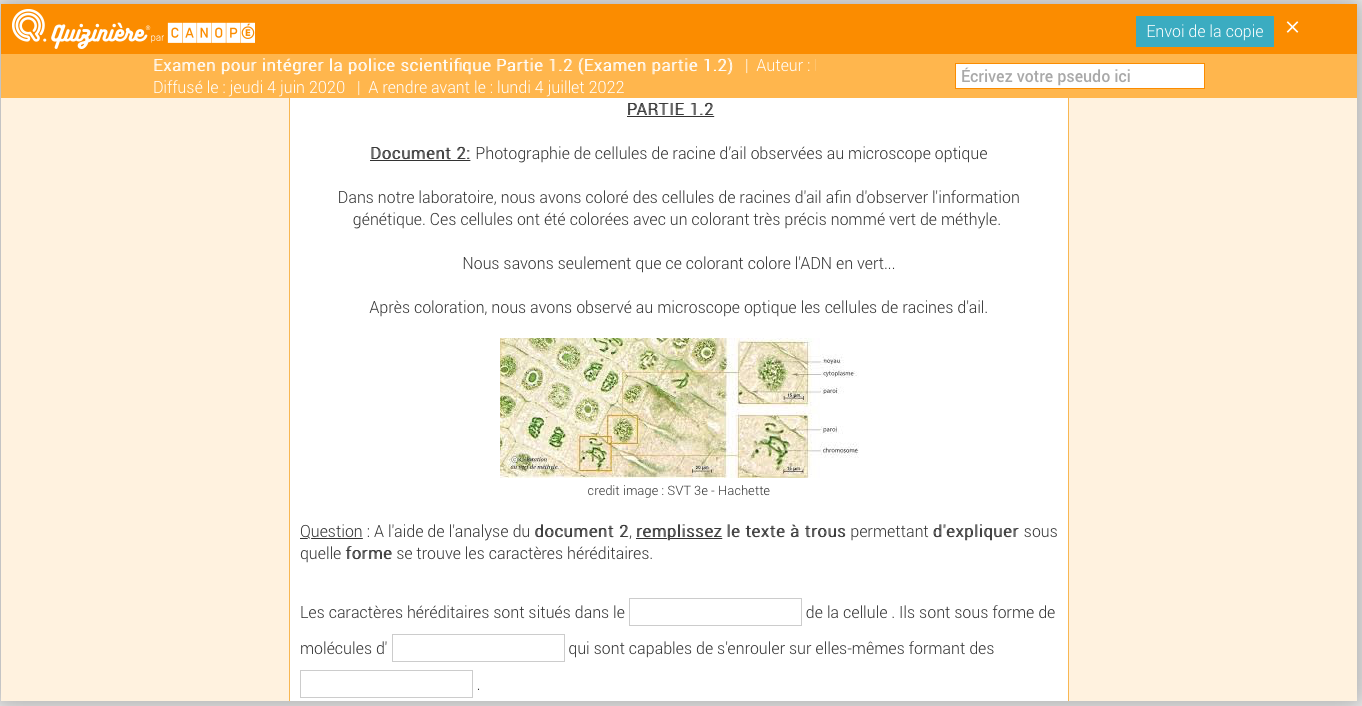 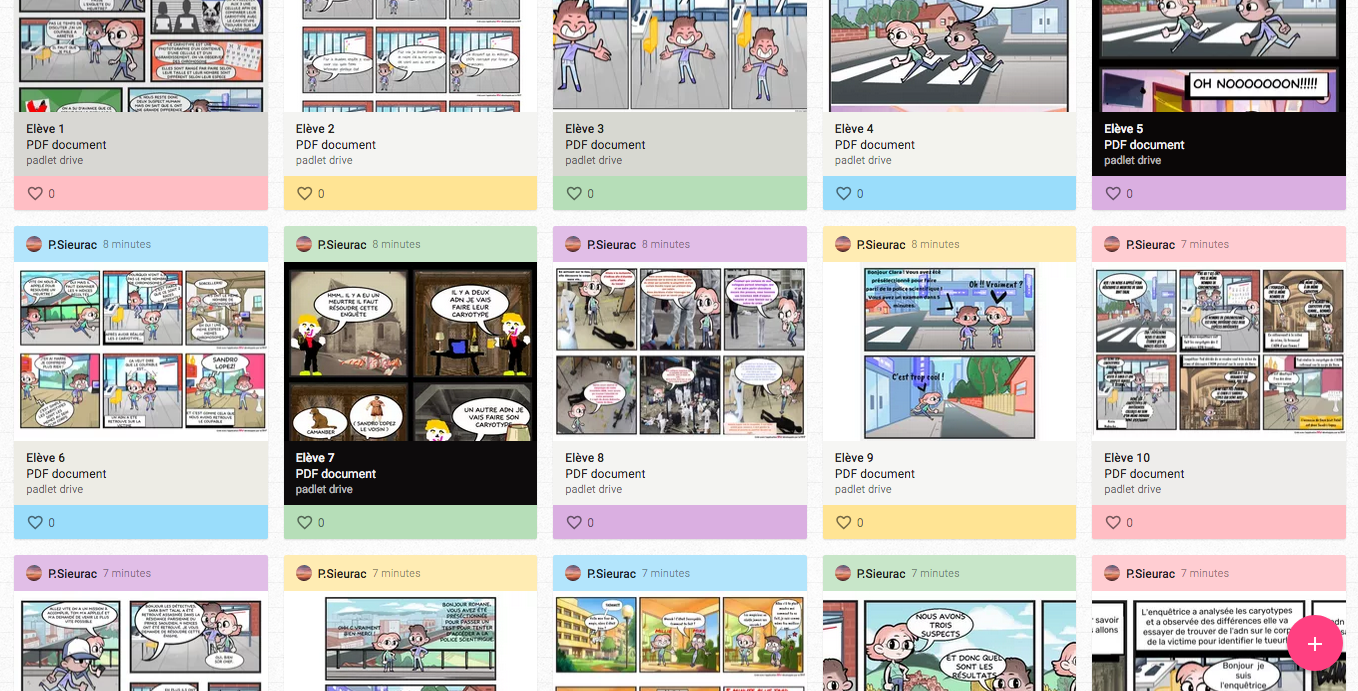 NIVEAU Organisation des cours / La stabilité génétique des individusOrganisation des cours / La stabilité génétique des individusCycle 4 (4ème)Perrine SieuracDurée totale pour l’élève : 6h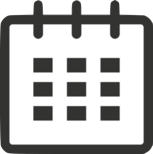 SEQUENCE DU … AU … MARS 2020SEQUENCE DU … AU … MARS 2020SEQUENCE DU … AU … MARS 2020SEQUENCE DU … AU … MARS 2020SEQUENCE DU … AU … MARS 2020CV avec les élèvesTravail à préparer par l’élèveCV avec les élèvesTravail à préparer par l’élève : Évaluation formativeBilanPARTIESIntroductionRéalisation de la missionRetour sur les connaissances/savoir-faire acquis + travail autour de la BDRéalisation des BDDistribution du cours écrit structuré + d’un audio expliquant les notionsACCES AU TRAVAIL A FAIREMail ENT : lien vers la classe virtuelleCahier de texte pronote + mail ENT : consigne avec lien vers le geniallyMail ENT : lien vers la classe virtuelleCahier de texte pronote + mail ENT : consigne avec lien vers le genially (tutoriels de BDnF)Cahier de texte pronote + mail ENT : consigne avec les pièces jointes nécessaires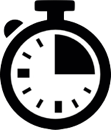 45min en classe virtuelleEnviron 1h en distanciel45min en classe virtuelleEnviron 2h en distanciel1h pour la lecture du cours et l’écoute de l’audioOBJECTIFSPrendre connaissance de la situation d’appelDéfinition de la problématique par les élèvesPrendre connaissance de la mission à réaliserExploiter des ressources diversifiées afin d’acquérir des connaissances en génétiqueTravailler en autonomieMobiliser des outils numériquesRemédiations par rapport aux objectifs définis dans la séance précédenteProf : Vérifier l’acquisition des connaissancesÉlève : Synthétiser les connaissances acquisesAvoir un cours structuré équivalent à ce qui est fait en présentielMots clésInformation génétique, clonage, noyau, ADN, chromosomes, caryotypes.Information génétique, clonage, noyau, ADN, chromosomes, caryotypes.Information génétique, clonage, noyau, ADN, chromosomes, caryotypes.Information génétique, clonage, noyau, ADN, chromosomes, caryotypes.Information génétique, clonage, noyau, ADN, chromosomes, caryotypes.ConsignesVisualisation d’un article expliquant la résolution d’une enquête grâce à la présence d’ADN sur les lieux. Problématique : Comment étudier les ADN présents sur une scène de crime afin de trouver le coupable au sein de la population ?« Bonjour les 4e2, Vous venez d’être présélectionnés pour intégrer la brigade de la police scientifique. Peu de personnes ont accès à cette formation extrêmement exigeante mais vous avez été repéré pour vos qualités d’enquêteur et vos connaissances scientifiques.Faut-il encore que vous parveniez à intégrer la brigade… Cliquez sur le lien du genially qui vous sera envoyé de manière codée suite à ce message. » Insertion de commentaires et d’audios dans le genially expliquant précisément les différentes consignes + questions des quizz :Partie examen :Question 1 : A l'aide de l'analyse du document 1, rédigez une phrase expliquant dans quelle partie de la cellule se trouve l'information génétique.Question 2 : A l'aide de l'analyse du document 2, remplissez le texte à trous permettant d'expliquer sous quelle forme se trouve les caractères héréditaires.Question 3 : A l'aide du document 3, rédigez une phrase expliquant ce qu'est un caryotype.Partie enquête :Question 1 : En comparant les caryotypes des documents 1 et 2, cochez les réponses exactes du QCM concernant le nombre de chromosomes chez deux espèces différentes (chien/humain).Question 2 : En comparant les caryotypes des documents 3 et 4, indiquez une similitude et une différence que vous observez chez une même espèce (c’est-à-dire l’espèce humaine).Question 3 : Que pouvez-vous conclure concernant les caryotypes de différentes cellules au sein d’un même individu ?Question 4 : Démasquez le coupable en comparant le caryotype retrouvé sur le corps de Sara bint Talal avec les caryotypes des trois autres suspects cités précédemment : Sandro Lopez, Assia Nakache et le chien. Enregistrez-vous afin de conclure l'enquête et expliquer votre raisonnement.Insertion de commentaires et d’audios dans le genially expliquant précisément les différentes consignes + questions des quizz :Partie examen :Question 1 : A l'aide de l'analyse du document 1, rédigez une phrase expliquant dans quelle partie de la cellule se trouve l'information génétique.Question 2 : A l'aide de l'analyse du document 2, remplissez le texte à trous permettant d'expliquer sous quelle forme se trouve les caractères héréditaires.Question 3 : A l'aide du document 3, rédigez une phrase expliquant ce qu'est un caryotype.Partie enquête :Question 1 : En comparant les caryotypes des documents 1 et 2, cochez les réponses exactes du QCM concernant le nombre de chromosomes chez deux espèces différentes (chien/humain).Question 2 : En comparant les caryotypes des documents 3 et 4, indiquez une similitude et une différence que vous observez chez une même espèce (c’est-à-dire l’espèce humaine).Question 3 : Que pouvez-vous conclure concernant les caryotypes de différentes cellules au sein d’un même individu ?Question 4 : Démasquez le coupable en comparant le caryotype retrouvé sur le corps de Sara bint Talal avec les caryotypes des trois autres suspects cités précédemment : Sandro Lopez, Assia Nakache et le chien. Enregistrez-vous afin de conclure l'enquête et expliquer votre raisonnement.Insertion de commentaires et d’audios dans le genially expliquant précisément les différentes consignes. « Vous allez devoir réaliser une BD qui résume toute votre enquête et les connaissances scientifiques acquises suite à l’analyse de chaque indice. N’oubliez pas de conclure l’enquête dans votre BD en indiquant qui est le/la meurtrier(ère) et pourquoi. Cette BD sera postée dans le journal scientifique mondial de la police scientifique ! A vous donc d’être créatif et rigoureux: nous comptons sur vous ! » « Toutes vos BD ont été répertoriées sur un mur collaboratif (padlet) : allez voir votre BD et celles de vos camarades en cliquant sur le lien ci-dessous. N’hésitez pas à mettre un j’aime !  Imprimez ou recopiez le cours entier.Lisez le cours et écoutez l’audio attentivement et posez des questions si besoin.Le cours et l’audio sont en pièces jointes. »Traces écrites (cahier de l’élève...)Séquence 2 : La stabilité génétique des individusIntroduction : Sur une scène de crime ou de délit, on retrouve souvent les coupables grâce à leur ADN laissé sur place. Cela signifie donc que l’ADN permet d’identifier des personnes.Problématique : Comment étudier les ADN présents sur une scène de crime afin de trouver le coupable au sein de la population ?XXI- La localisation de l’information génétiqueL'information génétique est une information présente chez les êtres vivants qui détermine leurs caractères héréditaires. Les caractères héréditaires sont les caractères physiques que les êtres vivants reçoivent de la part de leurs parents.Problème : Sous quelle forme et où est localisée l’information génétique dans la cellule ?Mission - Partie 1 : intégrer la police scientifique.Bilan : L’information génétique est transmise lors de la création d’un nouvel individu. L’étude du clonage permet de déduire que la localisation de cette information est située dans le noyau de la cellule. De plus, nous savons que l’information génétique est sous forme d’ADN (Acide Désoxyribonucléique). Cet ADN s’enroule sur lui-même formant des chromosomes. Nous pouvons observer l’ensemble des chromosomes d’une cellule en réalisant un caryotype.II- L’ADN, une molécule universelleProblème : L’ADN est-il organisé de la même manière chez tous les êtres vivants ?Mission - Partie 2 : résoudre l’enquête.Bilan : Deux individus d’une même espèce, ont le même nombre de chromosomes par cellule (46 pour l’espèce humaine). Et si l’on zoom au sein d’un même individu, nous pouvons voir que toutes ses cellules possèdent le même caryotype et donc le même nombre de chromosomes par noyau. Cependant, chaque espèce a son propre caryotype : deux espèces différentes ne présentent pas le même nombre de chromosomes par cellule.I- La localisation de l’information génétiqueL'information génétique est une information présente chez les êtres vivants qui détermine leurs caractères héréditaires. Les caractères héréditaires sont les caractères physiques que les êtres vivants reçoivent de la part de leurs parents.Problème : Sous quelle forme et où est localisée l’information génétique dans la cellule ?Mission - Partie 1 : intégrer la police scientifique.Bilan : L’information génétique est transmise lors de la création d’un nouvel individu. L’étude du clonage permet de déduire que la localisation de cette information est située dans le noyau de la cellule. De plus, nous savons que l’information génétique est sous forme d’ADN (Acide Désoxyribonucléique). Cet ADN s’enroule sur lui-même formant des chromosomes. Nous pouvons observer l’ensemble des chromosomes d’une cellule en réalisant un caryotype.II- L’ADN, une molécule universelleProblème : L’ADN est-il organisé de la même manière chez tous les êtres vivants ?Mission - Partie 2 : résoudre l’enquête.Bilan : Deux individus d’une même espèce, ont le même nombre de chromosomes par cellule (46 pour l’espèce humaine). Et si l’on zoom au sein d’un même individu, nous pouvons voir que toutes ses cellules possèdent le même caryotype et donc le même nombre de chromosomes par noyau. Cependant, chaque espèce a son propre caryotype : deux espèces différentes ne présentent pas le même nombre de chromosomes par cellule.Modalités d’échanges prof/élèvesClasse virtuelle du CNED : échanges élève/élève et élève/professeureMails, discussion pronote et forum ENTClasse virtuelle du CNED : échanges élève/élève et élève/professeure Mails, discussion pronote et forum ENTPronoteRessources permettant aux élèves de réaliser la séance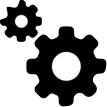 Article expliquant la résolution d’une enquête (situation d’appel)Lien classe virtuelleLien vers le genially : https://view.genial.ly/5ed8d320c1e3480d9b9c9801/presentation-mission-impossibleLien vers le genially : https://view.genial.ly/5ed8d320c1e3480d9b9c9801/presentation-mission-impossibleLien vers les messages de Tom Cruise donnant une partie des consignes :Message N°1 : https://youtu.be/0qSgU2y6CDM Message N°2 : https://youtu.be/eg7dYGcktk4 Message N°3 : https://youtu.be/HE98RZlJFpE Lien vers les différents quizz du genially :Examen partie 1.1 : https://www.quiziniere.com/#/Exercice/62EZ52 Examen partie 1.2 : https://www.quiziniere.com/#/Exercice/DE3B54 Examen partie 1.3 : https://www.quiziniere.com/#/Exercice/M4NE7N Enquête indice 1 : https://www.quiziniere.com/#/Exercice/4D3MO5 Enquête indice 2 : https://www.quiziniere.com/#/Exercice/L5BXXN Enquête indice 3 : https://www.quiziniere.com/#/Exercice/9X7DQX Enquête indice 4 : https://www.quiziniere.com/#/Exercice/Z2497W Lien classe virtuelleLiens des corrections des quizz de chaque élève avec annotation des commentaires de la professeureLien vers le genially : https://view.genial.ly/5ed8d320c1e3480d9b9c9801/presentation-mission-impossibleLien vers les messages de Tom Cruise donnant une partie des consignes :Message N°1 : https://youtu.be/0qSgU2y6CDM Message N°2 : https://youtu.be/eg7dYGcktk4 Message N°3 : https://youtu.be/HE98RZlJFpE Lien vers les différents quizz du genially :Examen partie 1.1 : https://www.quiziniere.com/#/Exercice/62EZ52 Examen partie 1.2 : https://www.quiziniere.com/#/Exercice/DE3B54 Examen partie 1.3 : https://www.quiziniere.com/#/Exercice/M4NE7N Enquête indice 1 : https://www.quiziniere.com/#/Exercice/4D3MO5 Enquête indice 2 : https://www.quiziniere.com/#/Exercice/L5BXXN Enquête indice 3 : https://www.quiziniere.com/#/Exercice/9X7DQX Enquête indice 4 : https://www.quiziniere.com/#/Exercice/Z2497W Lien classe virtuelleLiens des corrections des quizz de chaque élève avec annotation des commentaires de la professeureLien vers le genially : https://view.genial.ly/5ed8d320c1e3480d9b9c9801/presentation-mission-impossibleLien vers le tutoriel vidéo de l’application BDnF sur le téléphone portable : https://www.youtube.com/watch?v=ggZLr1OvLsw&t=2s Lien vers le tutoriel vidéo de l’application BDnF sur l’ordinateur : https://youtu.be/RUCmp1R4NJ4 Lien vers les tutoriels vidéo de réalisation d’une BD à main levée :        https://www.youtube.com/watch?v=IW6wYGKgYMI         https://www.youtube.com/watch?v=1C2RV2fpV2w Tutoriels écrits et détaillés (PDF) de réalisation d’une BD à main levée + de l’application BDnF sur téléphone portable et sur ordinateur Exemple de début de BD réalisée pour donner des idées aux élèves (présent dans le genially)Lien vers le padlet réunissant toutes les BD des élèves : https://padlet.com/perrine_sieurac/kwjy9kulcfiaef8c Cours écrit (PDF) et audio expliquant à l’oral le cours (en pièces jointes)Critères d’évaluation (PDF) permettant d’évaluer la BD de chaque élève (en pièces jointes)Lien vers le genially : https://view.genial.ly/5ed8d320c1e3480d9b9c9801/presentation-mission-impossibleLien vers le tutoriel vidéo de l’application BDnF sur le téléphone portable : https://www.youtube.com/watch?v=ggZLr1OvLsw&t=2s Lien vers le tutoriel vidéo de l’application BDnF sur l’ordinateur : https://youtu.be/RUCmp1R4NJ4 Lien vers les tutoriels vidéo de réalisation d’une BD à main levée :        https://www.youtube.com/watch?v=IW6wYGKgYMI         https://www.youtube.com/watch?v=1C2RV2fpV2w Tutoriels écrits et détaillés (PDF) de réalisation d’une BD à main levée + de l’application BDnF sur téléphone portable et sur ordinateur Exemple de début de BD réalisée pour donner des idées aux élèves (présent dans le genially)Lien vers le padlet réunissant toutes les BD des élèves : https://padlet.com/perrine_sieurac/kwjy9kulcfiaef8c Cours écrit (PDF) et audio expliquant à l’oral le cours (en pièces jointes)Critères d’évaluation (PDF) permettant d’évaluer la BD de chaque élève (en pièces jointes)Quel substitut pour des élèves n’ayant pas accès au numérique ?Article sous format PDF déposé sur pronote et l’ENT + au collège à disposition des parentsPoly avec les documents essentiels (documents scientifiques à analyser + quizz) à la résolution de la mission déposé sous format PDF sur pronote et l’ENT + au collège à disposition des parents (en pièces jointes)Correction des quizz sous format PDF déposé sur pronote et l’ENT (en pièces jointes)Poly avec les documents essentiels (documents scientifiques à analyser + quizz) à la résolution de la mission déposé sous format PDF sur pronote et l’ENT + au collège à disposition des parents (en pièces jointes)Correction des quizz sous format PDF déposé sur pronote et l’ENT (en pièces jointes)Tutoriel écrit et détaillé (PDF) de réalisation d’une BD à main levée (en pièce jointe)Cours écrit sous format PDF déposé sur pronote et l’ENT + au collège à disposition des parents (en pièces jointes)Tutoriel écrit et détaillé (PDF) de réalisation d’une BD à main levée (en pièce jointe)Cours écrit sous format PDF déposé sur pronote et l’ENT + au collège à disposition des parents (en pièces jointes)Outils pour les professeurs pour construire des ressources similairesXQuizinière Tutoriel pour réaliser un quizz : https://www.youtube.com/watch?v=Byv6Z7Z6t6A Liens de partage vers les différents quizz du genially (se connecter à sa session quizinière puis insérer le lien) :Examen partie 1.1 : https://www.quiziniere.com/#/PartageExercice/KR2KYDBAVL Examen partie 1.2 : https://www.quiziniere.com/#/PartageExercice/YVA4BWK2RE Examen partie 1.3 : https://www.quiziniere.com/#/PartageExercice/ARE8NWK5G9 Enquête indice 1 : https://www.quiziniere.com/#/PartageExercice/DVD4W3BQR3 Enquête indice 2 : https://www.quiziniere.com/#/PartageExercice/OVBWBA6EV9 Enquête indice 3 : https://www.quiziniere.com/#/PartageExercice/3RKNZM82RZ Enquête indice 4 : https://www.quiziniere.com/#/PartageExercice/JGL3P73JVYAlternative quizinière : quizz réalisables avec les QCM pronote ou exercices et évaluations de l’ENTAlternative papier quizz : fichier sous format PDF pour reprendre les quizz (en pièces jointes)Genially  Tutoriels pour réaliser/débuter un genially :https://www.youtube.com/watch?v=zVNcffbxaCM https://www.youtube.com/watch?v=U39WplA8GH0Alternatives papiers genially : documents en PDF déposés sur l’ENT (mur collaboratif ou espace documentaire) (en pièces jointes)Alternative genially : créer un parcours Eléa gamifié  lien complet pour expérimenter Eléa en SVT : https://svt.ac-versailles.fr/spip.php?article897 Photospeak (application permettant d’animer des images, ici Tom Cruise) Tutoriel pour animer une image : https://www.youtube.com/watch?v=xhY1btdk_bE Padlet Lien du site internet : https://fr.padlet.com/ Tutoriel pour créer un padlet : https://www.youtube.com/watch?v=iQiUirAITkI Alternatives papiers padlet : documents en PDF déposés sur l’ENT (mur collaboratif ou espace documentaire) Quizinière Tutoriel pour réaliser un quizz : https://www.youtube.com/watch?v=Byv6Z7Z6t6A Liens de partage vers les différents quizz du genially (se connecter à sa session quizinière puis insérer le lien) :Examen partie 1.1 : https://www.quiziniere.com/#/PartageExercice/KR2KYDBAVL Examen partie 1.2 : https://www.quiziniere.com/#/PartageExercice/YVA4BWK2RE Examen partie 1.3 : https://www.quiziniere.com/#/PartageExercice/ARE8NWK5G9 Enquête indice 1 : https://www.quiziniere.com/#/PartageExercice/DVD4W3BQR3 Enquête indice 2 : https://www.quiziniere.com/#/PartageExercice/OVBWBA6EV9 Enquête indice 3 : https://www.quiziniere.com/#/PartageExercice/3RKNZM82RZ Enquête indice 4 : https://www.quiziniere.com/#/PartageExercice/JGL3P73JVYAlternative quizinière : quizz réalisables avec les QCM pronote ou exercices et évaluations de l’ENTAlternative papier quizz : fichier sous format PDF pour reprendre les quizz (en pièces jointes)Genially  Tutoriels pour réaliser/débuter un genially :https://www.youtube.com/watch?v=zVNcffbxaCM https://www.youtube.com/watch?v=U39WplA8GH0Alternatives papiers genially : documents en PDF déposés sur l’ENT (mur collaboratif ou espace documentaire) (en pièces jointes)Alternative genially : créer un parcours Eléa gamifié  lien complet pour expérimenter Eléa en SVT : https://svt.ac-versailles.fr/spip.php?article897 Photospeak (application permettant d’animer des images, ici Tom Cruise) Tutoriel pour animer une image : https://www.youtube.com/watch?v=xhY1btdk_bE Padlet Lien du site internet : https://fr.padlet.com/ Tutoriel pour créer un padlet : https://www.youtube.com/watch?v=iQiUirAITkI Alternatives papiers padlet : documents en PDF déposés sur l’ENT (mur collaboratif ou espace documentaire) BDnF :Lien du site internet : https://bdnf.bnf.fr Tutoriels pour utiliser BDnF :Sur téléphone portable : https://www.youtube.com/watch?v=ggZLr1OvLsw&t=2s Sur ordinateur : https://youtu.be/RUCmp1R4NJ4Alternative BDnF : construire sa BD à main levée Tutoriels vidéo pour faire sa BD soi-même :     https://www.youtube.com/watch?v=IW6wYGKgYMI https://www.youtube.com/watch?v=1C2RV2fpV2w Tutoriel écrit pour faire sa BD soi-même (pièce jointe)BDnF :Lien du site internet : https://bdnf.bnf.fr Tutoriels pour utiliser BDnF :Sur téléphone portable : https://www.youtube.com/watch?v=ggZLr1OvLsw&t=2s Sur ordinateur : https://youtu.be/RUCmp1R4NJ4Alternative BDnF : construire sa BD à main levée Tutoriels vidéo pour faire sa BD soi-même :     https://www.youtube.com/watch?v=IW6wYGKgYMI https://www.youtube.com/watch?v=1C2RV2fpV2w Tutoriel écrit pour faire sa BD soi-même (pièce jointe)